Утверждена протоколомсобрания местного сообщества №___ от «      »  _________ 20    годаПРОГРАММА РАЗВИТИЯ МЕСТНОГО СООБЩЕСТВАОстрогорского сельского округа(наименование города районного значения, села, поселка, сельского округа                       Астраханского района Акмолинской области (наименование района и области)НА 2020-2022 ГОДЫРазработчик: ГУ «Аппарат акима Острогорскогосельского округа  Астраханского района Акмолинской области»ОБЩЕЕ ОПИСАНИЕII. АНАЛИЗ ТЕКУЩЕЙ СИТУАЦИИ2.1 Развитие Острогорского сельского округа Астраханского района Акмолинской областиНАСЕЛЕНИЕПрограмма развития местного сообщества на 2020-2022 годы (далее - Программа) предусмотрена для обеспечения благоприятных условий для сельского населения и жителей близлежащих населенных пунктов Острогорского сельского округа.Население на 1 января 2019 года составляет 807 человек. Согласно данных за пятилетний период:Численность населения с 2014 года снизилась на 228 человек, что составляет 28 %.Средняя рождаемость за данный период составляет 11 детей, смертность – 12 человек.Отрицательно Сальдо миграции за анализируемый период составило -209, выбытие с территории сельского округа в основном за пределы Республики Казахстан, в страны ближнего зарубежья, часть по области, по Казахстану.Одним из основных причин переезда населения называется возвращение на этническую родину: в Россию, в Германию, в Украину. Миграция молодежи связана с поиском работы или на учебу проходит в основном в соседние области Казахстана и Россию.Численность экономически активного населения с 2016 года снизилась на 193 человека,  количество пенсионеров в среднем 10 человек. Количество молодежи уменьшилось на 53 человека или на 17,7%.                            СЕЛЬСКОЕ ХОЗЯЙСТВОПо сельскому округу зарегистрировано 2 ТОО и 19 КХ, 12 индивидуальных предпринимателей. Растениеводство - основной вид деятельности сельхозпредприятий округа.ТОО «Острогорский» и КХ «Муканов», КХ «Калиеев Т.» оснащены новой современной техникой. Остальные КХ работают на старой технике. Диверсификацию производства осуществляют также только ТОО  «Острогорский» и КХ «Муканов» и КХ «Калиев Т.», остальные сеют монокультуры- пшеницу или ячмень.ПРЕДПРИНИМАТЕЛЬСТВОВ округе зарегистрировано 12 субъектов малого предпринимательства.      	Наибольший удельный вес в предпринимательстве занимают субъекты  торговли. В округе функционируют предприятия сферы бытового обслуживания: бани, прачечные, аптека. Нет автозаправочных станций, станций техобслуживания.Промышленных предприятий в округе нет.СОЦИАЛЬНАЯ СФЕРАВ социальной сфере работают ГУ «Аппарат акима Острогорского сельского округа», Новоколутонская средняя школа на 320 мест, количество учащихся 79, миницентр  на 25 мест, количество воспитанников 25, сельский клуб, с залом на 80 мест, медицинский пункт, , спортивный площадка. На всех социальных объектах проведен текущий ремонт. Количество работающих в социальной сфере составляет 75 человек. Социальная помощь на дому оказывается 11 одинокопроживающим пенсионерам, работают 4 социальных работника, в зимнее и весеннее время оказывается помощь по очистке снега и уборке территории силами учащихся Новоколутонской СШ (тимуровское движение). Команда спортсменов сельского округа постоянный призер районных и областных соревнований.  В 2018 году в Новоколутонской средней школе была  открыта секция   по борьбе. Для уменьшения количества безработных и самозанятых в округе ведется постоянный контроль за заполнением вакансий, использование Государственной Программы поддержки занятости населения, организация общественных работ, молодежной практики, социальных рабочих мест, обучение на краткосрочных курсах. Низкая образованность населения не позволяет закрывать возникающие вакансии в полном объеме или соответствующими квалифицированными кадрами, что также отрицательно влияет на текучесть кадров и производительность труда. Сфера ЖКХВОДОСНАБЖЕНИЕВодообеспечение населения и хозяйствующих субъектов осуществляется через систему водопроводов протяженностью 12 км, имеются две  скважины, в с. Караколь  имеются индивидуальные колодцы. ТОО «Острогорский» содержит бригаду по ремонту водопровода, несет все затраты по бесперебойному функционированию подачи воды населению. Вода для жителей округа предоставляется бесплатно.ГАЗОСНАБЖЕНИЕПоставка газа потребителям производится фирмой «Атбасар газ».ЭЛЕКТРОСНАБЖЕНИЕЭлектроснабжение обеспечивает АО «АРЭК – энергосбыт». ПЕРЕВОЗКИГрузоперевозки в сельском округе обеспечиваются силами хозяйствующих субъектов, пассажироперевозки осуществляются частным рейсовым автобусом  7 раз в неделю и частным извозом.БЛАГОУСТРОЙСТВОРабота по благоустройству территории сельского округа ведется постоянно: установлены контейнеры для сбора мусора возле центральной конторы, проводятся субботники по очистке территории, проводится покос травы и сорной растительности, побелка, обрезка и кронирование деревьев. Вывозка стихийных свалок и навоза осущетсвляется силами ТОО «Острогорский».   Жителями округа проводятся замена и ремонт заборов, очистка прилегающей к домам территории. В округе на   зданиях размещены аншлаги. В 2019 году проведена высадка порядка 80 деревьев и кустарников на территории   административных зданий, проведена высадка цветов.Проводятся работы по ремонту памятников сельского округа.АВТОМОБИЛЬНЫЕ ДОРОГИ И ВНУТРИПОСЕЛКОВЫЕ ДОРОГИРасстояние до районного центра  – 70 км. От с. Новый Колутон  до трассы республиканского значения 18 км.  В 2019 году проведен текущий ремонт дороги  от с. Новый Колутон до трассы «Алматы- Екатеринбург». Протяженность внутри поселковых дорог – составляет 10 км. Проведен частичный ремонт 1,2 км дороги по ул.Кунаева в селе Новый Колутон. Полотно дороги находится в удовлетворительном состоянии. Силами ТОО «Острогорский» проводится ямочный ремонт улиц.ОБЩЕСТВЕННАЯ БЕЗОПАСНОСТЬ И ПРАВОПОРЯДОК	В Острогорском сельском округе имеется 1 участковый пункт полиции2.2 Проблемные вопросы и риски	- проведение ремонта дорог	В связи с плохим качеством внутрепоселковых  дорог необходим ремонт . Данный вопрос отрицательно сказывается на увеличении количества жителей сельского округа.- освещение улиц 	Отсутствует освещение по улице Кунаева, Достык. 	В округе 30 пустующих домов, хозяева которых невсегда с пониманием относятся к благоустройству территории. 	Кадровое обсепечениеНаблюдается дефицит квалифицированных кадров: учителей математики, казахского , инженеров, ветеринаров.III. ПЛАН МЕРОПРИЯТИЙ ПО РЕАЛИЗАЦИИ ПРОГРАММЫ РАЗВИТИЯ МЕСТНОГО СООБЩЕСТВАПримечание: Ответственным за реализацию вышеуказнных мероприятий является ГУ «Аппарат акима Острогорского сельского округа».Наименование программыПрограмма развития Острогорского сельского округа Астраханского района Акмолинской области на 2020-2022 годыОсновные характеристики города районного значения, села, поселка, сельского округа- период образования города районного значения, села, поселка, сельского округа;Острогорский сельский округ был образован в 1998 году на базе Острогорского сельского совета- численность населения;Численность населения на 1 января 2019 года составляет 807 человекТерритория сельского округа 3585,0 га- количество и наименование сел, которые входят в состав сельского округа;В состав сельского округа входят 2 села: село Новый Колутон  и село Караколь- дата образования собрания местного сообщества и срок на который они делегированы;Собрание местного сообщества избрано на раздельных сходах в декабре– месяце 2018 года, сроком на 4 года.- количество членов собрания местного сообщества.Количество членов собрания местного сообщества составляет 10 человек.годЧисленность населения на 1 январяс. Новый Колутонс. КаракольРодилосьУмерлоПрибылоВыбылоСальдо миграции20151035796239111276+120161022787235614612-620171006778228141005-52018801602199131402052052019807638169111160+6годЧисленность экономически активного населения на 1 январязанятыеИз них самозанятыебезработныеПенсионерыМолодежь от 16 до 30 лет20166005588001292982017631558800134298201840931099013425420194073051020124245№НаименованиеФ.И.О. руководителя(га)Количество работающихТОО «Острогорский»Исаев Айдархан Далелханович9,00 тыс. га (растениеводство и животноводство)150ТОО«Абзал бидай»1214 га(выращивание зерновых)3КХ « Айткожин Т»Айткожин Аманай96 га(выращивание зерновых1К-х «Калиев Т»Калиев Багдат843 га(выращивание зерновых)3КХ « Куанышпеков»Куанышбеков Байыржан265 га(выращивание зерновых)1КХ «Касымов А»Касымов Арман103 га(выращивание зерновых)1КХ «Муканов  М»Муканов Махмет215(выращивание зерновых)1КХ «Муканов А»Муканов Ахмет983 га(выращивание зерновых)3КХ « Муканов К»Муканов Казихан132 га(выращивание зерновых)1КХ «Мушанов М»Мушанов Максут88 га(выращивание зерновых)1КХ «Габдулин У»Габдулин Утюльбай146 га(выращивание зерновых)1К-х «Акаев»Акаев Авхад(выращивание зерновых) животноводство1КХ « Нуркин»Нуркин Жандос118 га(растениеводство, животноводство)1КХ «Кошкин»Кошкин Владимир118 га (выращивание зерновых)1КХ «Амхадов»Амхадов Руслан136 га (выращивание зерновых)1КХ « Токтамысов»Токтамысов .Х42 га  (выращивание зерновых)1КХ « Кульмагамбетов»Кульмагамбетов Куаныш118 га (выращивание зерновых)1КХ «Дадагов»Дадагов Ильяс268 га (выращивание зерновых)1КХ «Бокарин»Бокарин Хамза118 га (выращивание зерновых)1№П-пФ.И.О. предпринимателяКоличество магазинов или вид деятельностиКол-во работающих1.Фальман В ИТорговля продуктами22.Руденко В ВТорговля продуктами13.Артюшенко А .ПТорговля смешанными товарами14.Добрыднева А.АТорговля продуктами15.Нуркина Р.ШТорговля продуктами16.Фальман.А.Югрузоперевозки17.Перегудов.Д.ВТорговля смешанными товарами18.Акаев А.ОРазведение пород крупно рогатого скота29.Бугакова В.МТорговля смешаными товарами110.Жукова Е.ВТорговля продуктами111.Перегудова О.ЮТорговля промышлеными товарами112.Щербакова О.АПрочие виды организации питания1№Наименование мероприятияФорма завершенияОбъем финансирования (тыс.тенге)Источник финансирования Сроки реализации123456I.ОБРАЗОВАНИЕI.ОБРАЗОВАНИЕI.ОБРАЗОВАНИЕI.ОБРАЗОВАНИЕI.ОБРАЗОВАНИЕI.ОБРАЗОВАНИЕ1.2...II. СОЦИАЛЬНАЯ ПОМОЩЬ И СОЦИАЛЬНОЕ ОБЕСПЕЧЕНИЕII. СОЦИАЛЬНАЯ ПОМОЩЬ И СОЦИАЛЬНОЕ ОБЕСПЕЧЕНИЕII. СОЦИАЛЬНАЯ ПОМОЩЬ И СОЦИАЛЬНОЕ ОБЕСПЕЧЕНИЕII. СОЦИАЛЬНАЯ ПОМОЩЬ И СОЦИАЛЬНОЕ ОБЕСПЕЧЕНИЕII. СОЦИАЛЬНАЯ ПОМОЩЬ И СОЦИАЛЬНОЕ ОБЕСПЕЧЕНИЕII. СОЦИАЛЬНАЯ ПОМОЩЬ И СОЦИАЛЬНОЕ ОБЕСПЕЧЕНИЕ2.12.2...III. ЗДРАВООХРАНЕНИЕIII. ЗДРАВООХРАНЕНИЕIII. ЗДРАВООХРАНЕНИЕIII. ЗДРАВООХРАНЕНИЕIII. ЗДРАВООХРАНЕНИЕIII. ЗДРАВООХРАНЕНИЕ3.13.2...IV. ЖИЛИЩНО-КОММУНАЛЬНОЕ ХОЗЯЙСТВОIV. ЖИЛИЩНО-КОММУНАЛЬНОЕ ХОЗЯЙСТВОIV. ЖИЛИЩНО-КОММУНАЛЬНОЕ ХОЗЯЙСТВОIV. ЖИЛИЩНО-КОММУНАЛЬНОЕ ХОЗЯЙСТВОIV. ЖИЛИЩНО-КОММУНАЛЬНОЕ ХОЗЯЙСТВОIV. ЖИЛИЩНО-КОММУНАЛЬНОЕ ХОЗЯЙСТВО4.1Улучшение обеспечения водой населенияПодключение домов к центральному водоснабжениюЗа счет владельцев домов2020-2022 г.г.4.2...V. КУЛЬТУРА, СПОРТ, ТУРИЗМ V. КУЛЬТУРА, СПОРТ, ТУРИЗМ V. КУЛЬТУРА, СПОРТ, ТУРИЗМ V. КУЛЬТУРА, СПОРТ, ТУРИЗМ V. КУЛЬТУРА, СПОРТ, ТУРИЗМ V. КУЛЬТУРА, СПОРТ, ТУРИЗМ 5.1Текущий ремонт внутрепоселковых дорогс. Новый Колутонс. Караколь1800,00КСНИюнь-июль2020-2022г5.2...VI. ТРАНСПОРТ И КОММУНИКАЦИИVI. ТРАНСПОРТ И КОММУНИКАЦИИVI. ТРАНСПОРТ И КОММУНИКАЦИИVI. ТРАНСПОРТ И КОММУНИКАЦИИVI. ТРАНСПОРТ И КОММУНИКАЦИИVI. ТРАНСПОРТ И КОММУНИКАЦИИ6.1Улучшение качества внутрипоселковых дорог Разработка ПСД на проведение текущего ремонта внутрипоселковых дорог30,0КСНОктябрь 2021 г.VII. ПРОЧИЕVII. ПРОЧИЕVII. ПРОЧИЕVII. ПРОЧИЕVII. ПРОЧИЕVII. ПРОЧИЕ7.1 7.2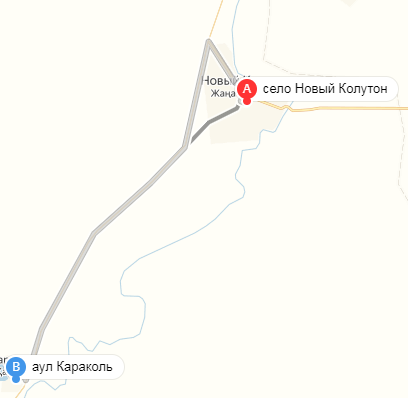 